Colegio Polivalente			Región	: MetropolitanaProfesor Ildefonso Calderón			Provincia	: CordilleraProfesor (a): Herlinda Pacherres Mogollón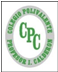 Asignatura: Lengua y Literatura.			RBD	: 10501-5RENDIR HOMENAJE AL DIA DEL LIBRO CON UNA ACTIVIDAD CREATIVA Nombre: _________________________________________ Curso: 4°HC Programa Diferenciado    Fecha: Objetivo: Rendir homenaje al Día del libro, agudizando la visión en la figura del árbol, como gimnasia cerebral. Todo lo podemos hacer te invito a realizarlo ¡Te divertirás! Coeficiente 2    Instrucciones Generales:I.- Deberás encontrar 10 caras en este árbol que están entre las ramas.II.- Ubicadas las 10 caras, pintarás de colores diferentes.III.- Crearás una comunidad especializada en Literatura, cuyos integrantes serán escritores de todo el mundo. Cada escritor deberá tener dos obras propias.( EJEMPLO I -II.-Si encuentras el rostro o cara de una mujer, la pintarás. III.-Le pondrías el nombre de una comunidad especializada de Literatura, una integrante seráGabriela Mistral chilena con sus obras literarias “Lagar”, “Desolación” Es todo muy fácil.Manos a la obra)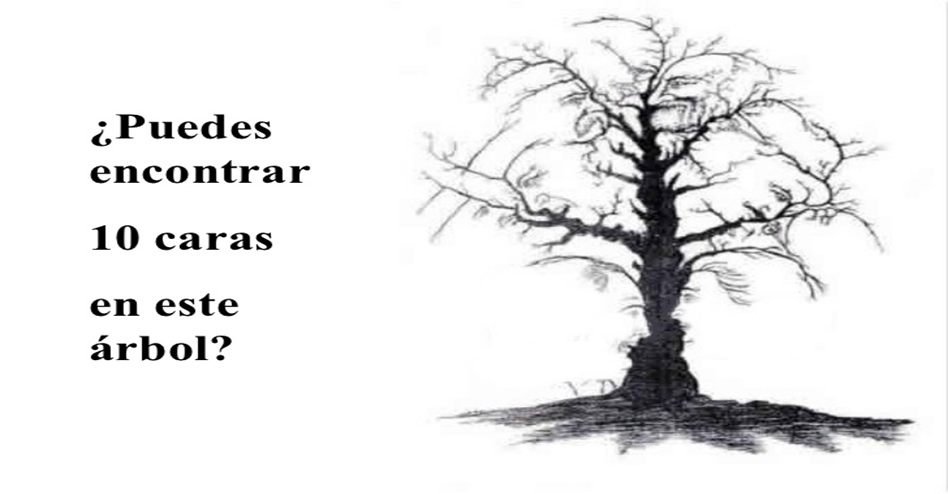 